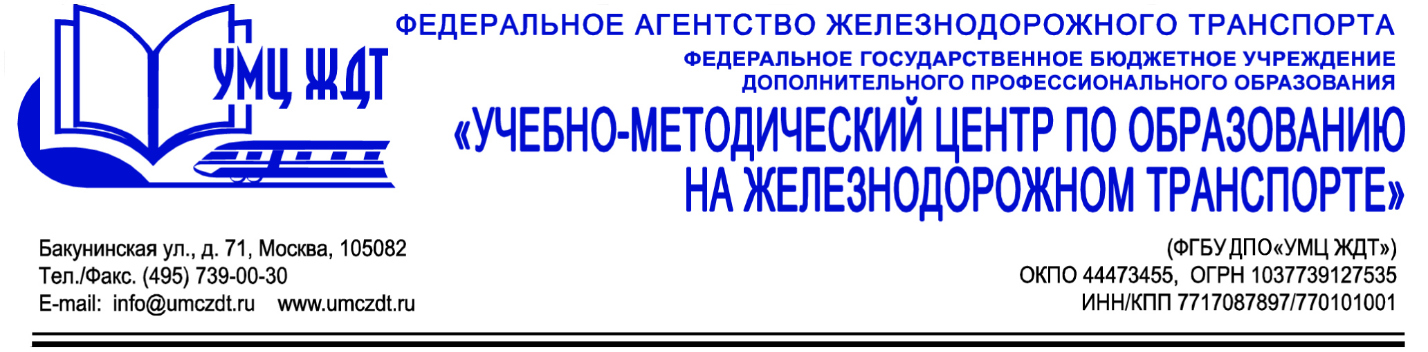 Учебно-тематический пландополнительная профессиональная программа (повышение квалификации) «Организация практики в образовательных учреждениях среднего профессионального образования»№п/пНаименование модулей/учебных дисциплинКол-во часовв том числев том числев том числеФорма аттестации№п/пНаименование модулей/учебных дисциплинКол-во часовлекциипрактические занятиясамостоятельная работаФорма аттестации1Учебная дисциплина 1. Нормативно-правовое обеспечение организации практики в образовательных организациях СПО144-10зачет/круглый стол1.1Нормативно-правовая база деятельности образовательной организации41-31.2Методология, концептуальные основы ФГОС, ПС41-31.3Общепедагогические положения учебного процесса. Особенности профессионального обучения62-42Учебная дисциплина 2. Формирование профессиональных компетенций через организацию практики144-10зачет2.1Формирование общих и профессиональных компетенций41-32.2Целеполагание и содержание учебной и производственной практики62-42.3Структура уроков производственного обучения41-33Модуль 1. Организация и методика практического обучения, современные технологии246216зачет3.1Формы учебной деятельности при организации практического обучения82-63.2Активные и пассивные методы практического обучения82-63.3Подготовка мастера производственного обучения к занятиям82244Модуль 2. Основы развития мотивации и контроля учебной деятельности на практике164210зачет/собеседование4.1Развитие мотивации. Эффективные приемы общения и организации деятельности в процессе практики82244.2Современные подходы к контролю и оценке результатов освоения профессии (квалификации)82-65Итоговой контроль знаний4-4-итоговый зачетИтого:7218846